Отчет по итогам проведения Московского областного открытого фестиваля-конкурса «Общественная филармония – играют преподаватели»(вокальное и инструментальное исполнение)1. Время и место проведения 7 февраля 2016 года МАУДО «Детская музыкальная школа» города Дубны Московской области 2.Номинациикамерный ансамбльинструментальный ансамбльсолисты – вокалистысолисты -  инструменталистыПредставлено 22 города Московской, Тверской области: Дубна,  Мытищи, Талдом, Кимры (Тверская область), Пушкино, Павлово-Посад,  Химки, Егорьевск, Долгопрудный, Солнечногорск, п. Богородское, Вербилки, Сходня, Чехов, Одинцово, Реутов, Рогачево, Черноголовка, Москва,  Большие Вяземы, Коломна, Петелинская ДШИ.всего – 110  участников (47  номеров)Гран При: 1 номер, 2 человекалауреаты 1 степени по 4 номинациям: 14 номеров (42 человека)лауреаты 2 степени по 4 номинациям: 8 номеров( 17 человек)лауреаты 3 степени по 4 номинациям: 10 номеров (23 человека)дипломантов по 4 номинациям: 7 номеров (17 человек)участников по 4 номинациям: - 2 номера (4 человека)не приехали 5 номеров (7человек)3. Жюри:Председатель жюри: Спиридонов Андрей Алексеевич – доцент Московской государственной консерватории им. П.И. Чайковского  г. Москва лауреат международных конкурсов.Члены жюри: Петрова Наталья Николаевна – преподаватель по классу вокала Московского Губернского колледжа искусств» г. Химки,  лауреат международных конкурсов.Семенов Михаил Андреевич – преподаватель специального фортепиано РАМ и м. Гнесиных г. Москва, лауреат международных конкурсов.4. Лауреаты, дипломанты, призёрылауреат Гран Прилауреаты 1 степенилауреаты 2 степенилауреаты 3 степенидипломантыноминация солисты-инструменталистыноминация камерный ансамбльноминация инструментальный ансамбльМосковский  областной  открытого фестиваля-конкурса «Общественная филармония – играют преподаватели» (вокальное и инструментальное исполнение), проведенный 7 февраля 2016 года в городе Дубне, прошёл на высоком художественном и организационном уровне. В этом году кроме традиционных номинаций солистов скрипачей и камерных ансамблей приняли участие также солисты вокалисты.  В положении этого года было предложено дифференцировать лауреатские места. Жюри конкурса отметили прекрасную подготовку ансамблей школы «Классика» из г. Одинцово, г. музыкального колледжа г. Коломны.  Среди солистов особенно ярко прозвучала программа в исполнении  О. Серветник (скрипка) из Мытищинской ДМШ, она заслуженно была награждена дипломом Гран При. Жюри отметило очень хорошую подготовку практически всех номеров.  По мнению жюри,  несмотря на огромное количество участников (110 человек), организация конкурса прошла,  как всегда в ДМШ г. Дубны, на высоком уровне. По сравнению  с прошлым годом увеличилось количество участников, расширилась география городов-участников Областного мероприятия.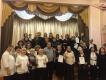 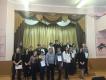 1Серветник Ольга Анатольевна Конц.: Шевченко Ольга Николаевна«Мытищинская ДМШ»1Юдичев Сергей Вячеславович ДМШ г. Домодедово2Тютчева Майя ГеннадьевнаКонц.: Щеглов Степан ВалерьевичДМШ Дубна3Тымчинская Лариса Александровна  Конц.: Яшина Наталья Алексеевна«Чеховская детская школа искусств» г. Чехов4Метальникова Ирина ВасильевнаБеляева Юлия Михайловна«Солнечногорская детская школа искусств»г. Солнечногорск5Дементьева Галина Чеславовна Конц.: Ковзалова Алиса АнатольевнаДМШ Дубна6Соколов Дмитрий Андреевич ДМШ №2 г. Реутов7Козьминых Денис СергеевичКулешова Надежда Александровна «Черноголовская Детская школа искусства» им. Е.П. Макуренковой8Стрельченко Максим ОлеговичХартовская Валерия Станиславовна Степанов Антон Александрович ДШИ «Классика» г. Одинцово9Мгерян Лили Гайковна Сурков Леонид ХШМиЮ «Дубна», колледж им. Гнесиных10Вершинина Екатерина Валериевна Чехова Алёна АндреевнаДМШ №2 г. Реутов11Попкова Светлана ВикторовнаПеребоева Марина НиколаевнаДМШ  Павлово-Посадский район, ДМШ г. Дубна12Березина Светлана АртуровнаДолганова Софья ИсааковнаРасщепляева Надежда Борисовна1-ый Московский областной музыкальный колледж г. Коломна13Ансамбль русских народных инструментов Рук.:Фролов Николай НиколаевичДМШ Дубна14Ансамбль русских народных инструментов «Серпантин»Кузнецова Н.А., Дементьева Г.Ч., Евтеева И.Н., Дементьева Т.Н., Гвоздев С.А., Дормидонтова О.В. Горшков И.С.ДМШ Дубна1Шаталова Наталия СергеевнаКонц.:Тодоренко Наталия ВладимировнаХШМиЮ «Дубна», 2Стрельченко Максим ОлеговичКонц.: Степанов Антон Александрович Одинцовская детская школа искусств «Классика» 3Клименко Татьяна АлександровнаКонц.: Володина Софья Анатольевна«Мытищинская  ДМШ»4Корсакова Валентина НиколаевнаПузанкова Лариса АлексеевнаРешетникова Вера ДмитриевнаДМШ г. Дубна1Савелова Ирина ИвановнаСоловьева Ираида ГеннадьевнаДШИ г.Солнечногорск2Ляхова Людмила Александровна, конц. Казанцева Лариса Анатольевна Сходненская ДШИ г. Пушкино3Богатова Мария Михайловна Конц.: Очкуренко Лилия Павловна«ДМШ» Павлово-Посадский район4Мельницын Евгений ВладиславовичКонц.: Перебоева Марина НиколаевнаГАПО МО «МОКИ» филиал Талдомское училище,  МАУДО «ДМШ» г. Дубна5Теряева Наталья ЮрьевнаКонц.: Тычинская Ольга ИннокентьевнаДМШ г. Дубна6Колисниченко Федор ГеннадьевичКонц.:Коптелова Валентина НиколаевнаДМШ г. Дубна7Демина Мария Валерьевна, Конц.: Щеглов Степан ВалерьевичЦДТг. Дубна8Камерный ансамбль «Музыкальный салон»Попкова Светлана Викторовна, Богатова Мария Михайловна, Максимова Лариса Германовна ДМШ Павлово-Посадский район1Дерягина Елена АлександровнаКонц.: Акопян Лусинэ ХачатуровнаДМШ г. Дубна2Фокина Виктория ВладимировнаКонц.: Сипин Владислав ЛеопольдовичВербилковская ДШИ3Васильева Диана Сергеевна ДМШ №2 г. Реутов4Есаян Аня ИсмаиловнаДМШ г. Дубна5Волков Александр Иванович, Образцова Светлана Александровна, Бородулина Анна АлександровнаБольшевяземская ДШИ6Барцева Наталья Александровна, Булахова Виктория Витальевна, Митрофанова Лилия Валерьевна«Солнечногорская детская школа искусств»г. Солнечногорск7«Брасс Квинтет»Аношкин Е.В., Высоцкий С.А., Бубличенко С.И., Радченко А.И., Монахов Р.А. ДМШ г. Дубна, «Школа искусств» г. Талдом8Барцева Наталья Александровна, Булахова Виктория Витальевна, Митрофанова Лилия Валерьевна«Солнечногорская детская школа искусств»г. Солнечногорскноминация солисты -  вокалистыноминация солисты -  вокалистыноминация солисты -  вокалистыноминация солисты -  вокалисты№ФИО участника, программаФИО участника, программашколарезультатыЮдичев Сергей Вячеславович ДМШ г. Домодедово1 местоТютчева Майя ГеннадьевнаКонц.: Щеглов Степан ВалерьевичДМШ Дубна1 местоТымчинская Лариса Александровна  Конц.: Яшина Наталья Алексеевна«Чеховская детская школа искусств» г. Чехов1 местоЧайковский Александр ВасильевичКонц.: Перебоева Марина НиколаевнаДМШ г. Дубна2 местоСавелова Ирина ИвановнаСоловьева Ираида ГеннадьевнаДШИ г.Солнечногорск3 местоЛяхова Людмила Александровна, конц. Казанцева Лариса Анатольевна Сходненская ДШИ г. Пушкино3 местоБогатова Мария Михайловна Конц.: Очкуренко Лилия Павловна«ДМШ» Павлово-Посадский район3 местоМельницын Евгений ВладиславовичКонц.: Перебоева Марина НиколаевнаГАПО МО «МОКИ» филиал Талдомское училище,  МАУДО «ДМШ» г. Дубна3 местоТеряева Наталья ЮрьевнаКонц.: Тычинская Ольга ИннокентьевнаДМШ г. Дубна3 местоКолисниченко Федор ГеннадьевичКонц.:Коптелова Валентина НиколаевнаДМШ г. Дубна3 местоДемина Мария Валерьевна, Конц.: Щеглов Степан ВалерьевичЦДТг. Дубна3 местоДерягина Елена АлександровнаКонц.: Акопян Лусинэ ХачатуровнаДМШ г. ДубнадипломантФокина Виктория ВладимировнаКонц.: Сипин Владислав ЛеопольдовичВербилковская ДШИдипломантСамсонова Светлана АнатольевнаКонц.: Михерская Яна Владиславовна «ДШИ №4; п. Богородское»участникБулатова Эльза Радиковна Рябинина Елена Николаевна«ДШИ» г. Долгопрудныйне приехалаЛемешова Светлана Анатольевна, Кутузова Людмила Константиновна, Конц. Митрохина Наталья Николаевна ДШИ г. Егорьевскне приехалиЛемешова Светлана Анатольевна Конц.:Митрохина Наталья НиколаевнаДШИ г. Егорьевскне приехалаСерветник Ольга Анатольевна Конц.: Шевченко Ольга Николаевна«Мытищинская ДМШ»Гран ПриМетальникова Ирина ВасильевнаБеляева Юлия Михайловна«Солнечногорская детская школа искусств»г. Солнечногорск1 местоДементьева Галина Чеславовна Конц.: Ковзалова Алиса АнатольевнаДМШ Дубна1 местоСоколов Дмитрий Андреевич ДМШ №2 г. Реутов1 местоШаталова Наталия СергеевнаКонц.:Тодоренко Наталия ВладимировнаХШМиЮ «Дубна», 2 местоСтрельченко Максим ОлеговичКонц.: Степанов Антон Александрович Одинцовская детская школа искусств «Классика» 2 местоКлименко Татьяна АлександровнаКонц.: Володина Софья Анатольевна«Мытищинская  ДМШ»2 местоХартовская Валерия Станиславовна, Конц.: Степанов Антон Александрович Одинцовская ДШИ «Классика» 2 местоЧехова Алёна АндреевнаКонц. Вершинина Екатерина ВалериевнаДМШ №2 г. Реутов2 местоГвоздев Сергей АнатольевичКонц.: Перебоева Марина НиколаевнаДМШ Дубна2 местоВасильева Диана Сергеевна ДМШ №2 г. РеутовдипломантЕсаян Аня ИсмаиловнаДМШ г. ДубнадипломантТоропова Ирина ВладимировнаКонц.: Рыжкова Светлана АлександровнаДДШИ филиал ДШИ с. РогачевоучастникЩеглов Степан ВалерьевичДМШ Дубнане участвовалЛисицкая Евгения ВасильевнаМГКИ Химкине участвовалКозьминых Денис СергеевичКулешова Надежда Александровна «Черноголовская Детская школа искусства» им. Е.П. Макуренковой1 местоСтрельченко Максим ОлеговичХартовская Валерия Станиславовна Степанов Антон Александрович ДШИ «Классика» г. Одинцово1 местоМгерян Лили Гайковна Сурков Леонид ХШМиЮ «Дубна», колледж им. Гнесиных1 местоВершинина Екатерина Валериевна Чехова Алёна АндреевнаДМШ №2 г. Реутов1 местоПопкова Светлана ВикторовнаПеребоева Марина НиколаевнаДМШ  Павлово-Посадский район, ДМШ г. Дубна1 местоКорсакова Валентина НиколаевнаПузанкова Лариса АлексеевнаРешетникова Вера ДмитриевнаДМШ г. Дубна2 местоКамерный ансамбль «Музыкальный салон»Попкова Светлана Викторовна, Богатова Мария Михайловна, Максимова Лариса Германовна ДМШ Павлово-Посадский район3 местоВолков Александр Иванович, Образцова Светлана Александровна, Бородулина Анна АлександровнаБольшевяземская ДШИдипломантБерезина Светлана АртуровнаДолганова Софья ИсааковнаРасщепляева Надежда Борисовна1-ый Московский областной музыкальный колледж г. Коломна1 местоАнсамбль русских народных инструментов Рук.:Фролов Николай НиколаевичДМШ Дубна1 местоАнсамбль русских народных инструментов «Серпантин»Кузнецова Н.А., Дементьева Г.Ч., Евтеева И.Н., Дементьева Т.Н., Гвоздев С.А., Дормидонтова О.В. Горшков И.С.ДМШ Дубна1 местоМутовкина Галина Леонидовна, Петрова Елена Николаевна, Гётте Оксана Александровна ДШИ №2 г. Кимры3 местоЛарионова Татьяна ВладимировнаНевмержицкая Елена ГеннадьевнаЧерноусова Татьяна ЕвгеньевнаБогородская ДШИ №4, Петелинская ДШИ 3 местоБарцева Наталья Александровна, Булахова Виктория Витальевна, Митрофанова Лилия Валерьевна«Солнечногорская детская школа искусств»г. Солнечногорскдипломант«Брасс Квинтет»Аношкин Е.В., Высоцкий С.А., Бубличенко С.И., Радченко А.И., Монахов Р.А. ДМШ г. Дубна, «Школа искусств» г. Талдомдипломант